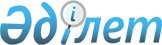 Об утверждении Правил оказания государственной услуги "Выдача информации об участии в качестве потребителя медицинских услуг и о перечисленных суммах отчислений и (или) взносов в системе обязательного социального медицинского страхования"Приказ Министра здравоохранения Республики Казахстан от 2 апреля 2020 года № ҚР ДСМ-26/2020. Зарегистрирован в Министерстве юстиции Республики Казахстан 6 апреля 2020 года № 20308.
      В соответствии с подпунктом 1) статьи 10 Закона Республики Казахстан от 15 апреля 2013 года "О государственных услугах" ПРИКАЗЫВАЮ:
      1. Утвердить прилагаемые Правила оказания государственной услуги "Выдача информации об участии в качестве потребителя медицинских услуг и о перечисленных суммах отчислений и (или) взносов в системе обязательного социального медицинского страхования".
      2. Департаменту координации обязательного социального медицинского страхования Министерства здравоохранения Республики Казахстан в установленном законодательством Республики Казахстан порядке обеспечить:
      1) государственную регистрацию настоящего приказа в Министерстве юстиции Республики Казахстан;
      2) размещение настоящего приказа на официальном интернет-ресурсе Министерства здравоохранения Республики Казахстан после его официального опубликования;
      3) в течение десяти рабочих дней после государственной регистрации настоящего приказа представление в Юридический департамент Министерства здравоохранения Республики Казахстан сведений об исполнении мероприятий, предусмотренных подпунктами 1) и 2) настоящего пункта.
      3. Контроль за исполнением настоящего приказа возложить на вице-министра здравоохранения Республики Казахстан Актаеву Л.М.
      4. Настоящий приказ вводится в действие после дня его первого официального опубликования.
      "СОГЛАСОВАН"
Министерство цифрового развития,
инноваций и аэрокосмической промышленности
Республики Казахстан Правила оказания государственной услуги "Выдача информации об участии в качестве потребителя медицинских услуг и о перечисленных суммах отчислений и (или) взносов в системе обязательного социального медицинского страхования" Глава 1. Общие положения
      1. Настоящие Правила оказания государственной услуги "Выдача информации об участии в качестве потребителя медицинских услуг и о перечисленных суммах отчислений и (или) взносов в системе обязательного социального медицинского страхования" (далее – Правила) разработаны в соответствии с подпунктом 1) статьи 10 Закона Республики Казахстан от 15 апреля 2013 года "О государственных услугах" (далее – Закон) определяют порядок оказания государственной услуги "Выдача информации об участии в качестве потребителя медицинских услуг и о перечисленных суммах отчислений и (или) взносов в системе обязательного социального медицинского страхования" (далее – государственная услуга).
      2. Оказание государственной услуги осуществляются некоммерческим акционерным обществом "Фонд социального медицинского страхования" (далее – Фонд) и филиалами Фонда.
      3. Основные понятия, используемые в настоящих Правилах:
      1) Фонд – некоммерческая организация, производящая аккумулирование отчислений и взносов, а также осуществляющая закуп и оплату услуг субъектов здравоохранения, оказывающих медицинскую помощь в объемах и на условиях, предусмотренных договором закупа медицинских услуг, и иные функции, определенные законами Республики Казахстан;
      2) отчисления – деньги, уплачиваемые работодателями за счет собственных средств в фонд социального медицинского страхования, дающие право потребителям медицинских услуг, за которых осуществлялась уплата отчислений, получать медицинскую помощь в системе обязательного социального медицинского страхования;
      3) взносы – деньги, уплачиваемые в фонд плательщиками взносов, указанными в пункте 2 статьи 14 Закона "Об обязательном социальном медицинском страховании" (далее – Закон об ОСМС), и дающие право потребителям медицинских услуг получать медицинскую помощь в системе обязательного социального медицинского страхования;
      4) потребитель медицинских услуг – физическое лицо, имеющее в соответствии с Законом об ОСМС право на получение медицинской помощи в системе обязательного социального медицинского страхования;
      5) обязательное социальное медицинское страхование – комплекс правовых, экономических и организационных мер по оказанию медицинской помощи потребителям медицинских услуг за счет активов фонда социального медицинского страхования;
      6) электронная цифровая подпись (далее – ЭЦП) – набор электронных цифровых символов, созданный средствами электронной цифровой подписи и подтверждающий достоверность электронного документа, его принадлежность и неизменность содержания. Глава 2. Порядок оказания государственной услуги "Выдача информации об участии в качестве потребителя медицинских услуг и о перечисленных суммах отчислений и (или) взносов в системе обязательного социального медицинского страхования"
      4. Для получения информации об участии в качестве потребителя медицинских услуг и о перечисленных суммах отчислений и (или) взносов в системе обязательного социального медицинского страхования физическое лицо (далее – услугополучатель) обращается в Фонд или в филиалы Фонда (далее – услугодатель) или через веб-портал "Электронного правительства" (далее – портал).
      5. Перечень основных требований к оказанию государственной услуги, включающий характеристики процесса, форму и результат оказания, а также иные сведения с учетом особенностей предоставления государственной услуги приведен в стандарте государственной услуги "Выдача информации об участии в качестве потребителя медицинских услуг и о перечисленных суммах отчислений и (или) взносов в системе обязательного социального медицинского страхования" согласно приложению 1 к настоящим Правилам.
      6. Перечень документов, необходимых для оказания государственной услуги при обращении услугополучателя либо его представителя (по доверенности, удостоверенной нотариально) к услугодателю:
      1) заявление по форме согласно приложению 2 к настоящим Правилам;
      2) документ, удостоверяющий личность (для идентификации личности).
      7. При подаче заявки в электронном виде сведения о документе, удостоверяющим личность, услугодатель получает из соответствующих государственных информационных систем через шлюз "Электронного правительства".
      8. Срок оказания государственной услуги в электронном формате не более 15 минут, в бумажном формате не более 3 рабочих дней.
      9. Для получения государственной услуги в электронном формате, услугополучатель формирует запрос на получение государственной услуги на портале, подписанный ЭЦП. Результат оказания государственной услуги услугодатель направляет услугополучателю в "Личный кабинет" в форме электронного документа.
      10. Для получения государственной услуги через услугодателя в бумажном формате услугополучатель обращается к услугодателю с заявлением о выдаче государственной услуги. Заявление регистрируется в канцелярии услугодателя, далее передается ответственному сотруднику для рассмотрения и формирования результата. 
      Ответственный сотрудник услугодателя выдает результат услугополучателю нарочно в течении 3 рабочих дней.
      11. Результат оказания государственной услуги – Выдача информации об участии в качестве потребителя медицинских услуг и о перечисленных суммах отчислений и (или) взносов в системе обязательного социального медицинского страхования по форме согласно приложению 3 к настоящим Правилам.
      12. Услугодатель обеспечивает внесение данных о стадии оказания государственной услуги в информационную систему мониторинга оказания государственных услуг в порядке, установленном органом в сфере информатизации.
      13. Жалоба на решение, действий (бездействия) работников услугодателя может быть подана на имя руководителя услугодателя и (или) в уполномоченный орган по оценке и контролю за качеством оказания государственных услуг в соответствии с законодательством республики Казахстан.
      Жалоба услугополучателя, поступившая в адрес услугодателя, в соответствии с пунктом 2 статьи 25 Закона подлежит рассмотрению в течении пяти рабочих дней со дня ее регистрации.
      Жалоба услугополучателя, поступившая в адрес уполномоченного органа по оценке и контролю за качеством оказания государственных услуг, подлежит рассмотрению в течении пятнадцати рабочих дней со дня ее регистрации.
      В случаях несогласия с результатами решения услугодателя услугополучатель может обжаловать результаты в судебном порядке.                                Заявление
      Я, ________________________________________________________________________
                         (Ф.И.О. (при его наличии) заявителя)
дата рождения "_____" ______________ _______ г., проживающего по адресу:_____________
_______________________________________________________________________________,
ИИН (индивидуальный идентификационный номер): __________________________________
       Данные документа, удостоверяющего личность: № ______________ кем выдан______
 _________________________ дата выдачи.
       Прошу предоставить информацию об участии в качестве потребителя медицинских
услуг и о перечисленных суммах отчислений и (или) взносов на обязательное социальное 
медицинское страхование за период 12 (двенадцать) месяцев. Даю согласие на сбор и 
обработку  моих персональных данных, необходимых для оказания государственной услуги
 "Выдача информации об участии в качестве потребителя медицинских услуг и о 
перечисленных суммах отчислений и (или) взносов в системе обязательного социального 
медицинского страхования"
            Подпись ______________ Дата заполнения "___" _______ _____ г. Информация об участии в качестве потребителя медицинских услуг и о перечисленных суммах отчислений и (или) взносов в системе обязательного социального медицинского страхования
      Выдана: _________________________________________
                   (ФИО (при его наличии), ИИН)
       Дата выдачи: ______________
      Статус в системе ОСМС: __________________________________________
                               (Потребитель ОСМС/Не потребитель ОСМС)
      Примечание: 
      * Уплата отчислений и (или) взносов осуществляется ежемесячно. При наличии задолженности для получения права на медицинскую помощь в рамках ОСМС, Вам необходимо оплатить взносы в Фонд за неуплаченный период, но не более двенадцати месяцев, предшествующих дате оплаты, в размере 5 процентов от минимального размера заработной платы, установленного на текущий финансовый год законом о республиканском бюджете (пункт 3 статьи 5 Закона об ОСМС)
					© 2012. РГП на ПХВ «Институт законодательства и правовой информации Республики Казахстан» Министерства юстиции Республики Казахстан
				
      Министр здравоохранения
Республики Казахстан 

Е. Биртанов
Приложение
Министр здравоохранения
Республики Казахстан
от 2 апреля 2020 года
№ ҚР ДСМ-26/2020Приложение 1
к Правилам оказания
государственной услуги
"Выдача информации об
участии в качестве потребителя
медицинских услуг и о
перечисленных суммах
отчислений и (или) взносов в
системе обязательного
социального медицинского
страхования"
Стандарт государственной услуги "Выдача информации об участии в качестве потребителя медицинских услуг и о перечисленных суммах отчислений и (или) взносов в системе обязательного социального медицинского страхования" 
Стандарт государственной услуги "Выдача информации об участии в качестве потребителя медицинских услуг и о перечисленных суммах отчислений и (или) взносов в системе обязательного социального медицинского страхования" 
Стандарт государственной услуги "Выдача информации об участии в качестве потребителя медицинских услуг и о перечисленных суммах отчислений и (или) взносов в системе обязательного социального медицинского страхования" 
1
Наименование услугодателя 
Некоммерческое акционерное общество "Фонд социального медицинского страхования" и его филиалы 
2
Способы предоставления государственной услуги 
1) Фонд;

2) веб-портал "электронного правительства" (далее – Портал): www.egov.kz 
3
Срок оказания государственной услуги
1) через услугодателя срок оказания – 3 рабочих дня;

2) через портал - максимально допустимое время ожидания для сдачи пакета документов – не более 15 минут;

Максимально допустимое время обслуживания услугополучателя – 30 минут
4
Форма оказания оказания государственной услуги
1) через услугодателя – бумажная;

2) через портал - электронная
5
Результат оказания государственной услуги
Информация об участии в качестве потребителя медицинских услуг и о перечисленных суммах отчислений и (или) взносов в системе обязательного социального медицинского страхования.
6
Размер оплаты, взимаемой с услугополучателя при оказании государственной услуги, и способы ее взимания в случаях, предусмотренных законодательством Республики Казахстан
Бесплатно
7
График работы
1) услугодатель – с понедельника по пятницу включительно, в соответствии с установленным графиком работы с 9-00 до 18-30 часов с перерывом на обед с 13-00 до 14-30 часов, за исключением субботы, воскресенья и праздничных дней. 

2) портал – круглосуточно, за исключением технических перерывов в связи с проведением ремонтных работ. 
8
Перечень документов необходимых для оказания государственной услуги
В канцелярию услугодателя:

1) заявление;

2) документ, удостоверяющий личность (для идентификации личности);

на портал "электронного правительства":

1) заявление в форме электронного запроса.
9
Иные требования с учетом особенностей оказания государственной услуги, в том числе оказываемой в электронной форме и через Государственную корпорацию
Адрес места оказания государственной услуги размещены на интернет-ресурсе Фонда – https://fms.kz.

Контактные телефоны справочных служб по вопросам оказания государственной услуги указаны на интернет-ресурсе Фонда – https://fms.kz/, контакт-центр Фонда по бесплатному номеру 1406.

Единый контакт-центр по вопросам оказания государственных услуг: 

8-800-080-7777, 1414.Приложение 2
к Правилам оказания
государственной услуги
"Выдача информации об
участии в качестве потребителя
медицинских услуг и о
перечисленных суммах
отчислений и (или) взносов в
системе обязательного
социального медицинского
страхования"ФормаПриложение 3
к Правилам оказания государственной услуги
"Выдача информации об участии в качестве
потребителя медицинских услуг и о
перечисленных суммах отчислений и (или)
взносов в системе обязательного социального
медицинского страхования"Форма
№
Дата платежа*
Сумма отчислений или взносов (тенге)
Вид поступления (отчисление или взнос)
Период
Плательщик (БИН/ИИН)
Сумма возврата

(при наличии)
Дата возврата

(при наличии)
1.
2.
3.
4.
5.
6.
7.
8.
9.
10.